Europa für Alle 3Beschäftigungsfähigkeit und BildungInhaltAnmerkung der RedaktionWichtige Entscheidung des Europäischen Parlaments über die Rechte von Menschen mit BehinderungenUnfaire Situationen während der Quarantäne.
Diese haben gezeigt, dass die Welt nicht
 für Menschen mit Lernschwierigkeiten gemacht ist“Bildung ist ein Recht, für das man kämpfen muss”Inklusive Gesellschaft kann mehr als ein süßer Traum sein"Wir müssen die Art und Weise ändern, wie wir Bildung betrachten" Videos zur Unterstützung der Beschäftigung von Menschen mit LernschwierigkeitenIvo Vykydal,
früherer Präsident von Inclusion Europe,
ist im Alter von 56 Jahren gestorbenAnmerkung der RedaktionHallo, mein Name ist Soufiane El Amrani. Ich bin der Leichte Sprache Redakteur bei Inclusion Europe.Unser Newsletter heißt „Europa für alle“.Ich stelle Ihnen einige Artikel vor,die Sie in diesem Newsletter finden. Wichtige Entscheidung des Europäischen Parlaments über die Rechte von Menschen mit Behinderungen. Bildung ist ein Recht, für das man kämpfen mussAll diese Artikel, die ich genannt habe, sind sehr wichtig.Vielen Herzlichen Dank, von Soufiane El Amrani Leichte Sprache Redakteur und Angestellter in der SelbstvertretungWichtige Entscheidung des Europäischen Parlaments über die Rechte von Menschen mit BehinderungenAm 8. Juli hat das Europäische Parlament
einen Beschluss zur Verteidigung der Rechte
von Menschen mit Lernschwierigkeiten in Zeiten der COVID-19
Krise angenommen.Diese Entscheidung beruht auf einer Petition
von Inclusion Europe.Wir haben Maßnahmen gefordert, 
die Menschen mit Lernschwierigkeiten schützen sollen.Das soll für die COVID-19-Krise gelten, 
aber auch für die Zeit danach. Während der COVID-19 Krise
haben mehrere europäische Länder
die Rechte von Menschen mit Lernschwierigkeiten
nicht respektiert. Zum Beispiel hat es
medizinische Diskriminierung in Krankenhäusern gegeben.Das bedeutet,
dass Menschen mit Behinderungenkeinen Zugang zur Gesundheits Versorgung gehabt haben.László Bercse hat die Petition unterstützt.László Bercse ist der Vizepräsident von Inclusion Europe
und der Vorsitzende der EPSA.Er hat gesagt: “Wir müssen sicherstellen,
 dass unsere Rechte respektiert werden
und dass wir nicht zurückgelassen werden.”Das Europäische Parlament hat den Antrag angenommen mit682 Stimmen dafür,3 Stimmen dagegen10 haben ihre Stimme nicht abgegeben.Das Europäische Parlament sagt:Die Maßnahmen nach der Covid-19-Krise 
müssen mit diesen Regeln zusammenpassen:der Europäischen Charta der Grundrechte.Dort stehen alle Rechte der Menschen in Europa.der UN-Konvention über die Rechte von Menschen mit Behinderungen.Das Europäische Parlament fordert außerdem,alle Informationen über COVID-19 müssen:in leichter Sprache undleicht zu verstehensein.Jyrki Pinomaa ist der 
Präsident von Inclusion Europe.Er ist sehr glücklich über die Entscheidung des Europäischen Parlaments.Er findet es gut, 
dass das Europäische Parlament 
Menschen mit Lernschwierigkeiten und deren Familien
beruhigt hat. Menschen mit Lernschwierigkeiten
haben das Recht auf Zugang 
zur Gesundheits-Versorgung.Helen Portal ist die politische Beauftragte von Inclusion Europe.Sie hat gesagt,
dass die Abstimmung sehr wichtig war. Damit hat man das Unglück und den Schaden angesprochen, 
dass Menschen mit Lernschwierigkeiten 
zugefügt worden ist.Unfaire Situationen während der Quarantäne.
Diese haben gezeigt, dass die Welt nicht für
Menschen mit Lernschwierigkeiten gemacht istDie Welt ist nicht für Menschen
mit Lernschwierigkeiten gemacht.Wir werden ihnen von mehreren Situationen erzählen,
die das Beweisen.Das ist während der Quarantäne passiert.Die Regierung hat den Menschenverboten, auf die Straße zu gehenAber sie haben etwas vergessen: 
Es gibt Menschen, 
die großen Stress bekommen, 
wenn sie nicht nach draußen gehen können.Dann gab die Regierung diesen Menschen die Erlaubnis, 
nach draußen zu gehen.Viele Menschen mit Behinderungen leben in Institutionen.Es ist schwierig Infektionen in diesen Institutionen und Wohneinrichtungen zu vermeiden.Es wäre besser, wenn sie in Wohnungen 
mit weniger Menschen und in Gemeinschaft
leben würden.
Wie Menschen ohne Behinderung.Schulen haben geschlossen.Die Schulen schicken die 
Hausaufgaben online,
aber viele Menschen mit Lernschwierigkeiten
tun sich sehr schwer
am Computer zu arbeiten.Menschen mit Lernschwierigkeiten
werden so von der Bildung ausgeschlossen.Die Informationen über dem Coronavirus
sind schwer zu verstehen.Das zeigt, dass die Regierung und die Medien
die Menschen vergessen haben,
die Dinge schwerer verstehen.Viele Menschen nutzen Technologie,
um zu arbeiten und mit ihren
Familien und Freunden in Verbindung
zu bleiben.Zum Beispiel Handy, Telefon oder Computer.Technologie ist schwer zu verstehen.Für Menschen mit Lernschwierigkeiten ist es oft schwierig, 
mit ihren Familien oder Freunden in Kontakt zu treten.Artikel von Sofía Reyes, Amalia San Román und Olga Berrios,sie sind Teil von Plena Inclusión (Spain).“Bildung ist ein Recht, für das man kämpfen muss ”Maria Alexandrova ist eine 18-jährige Studentin aus Bulgarien.  Sie lebt mit Zerebralparese. 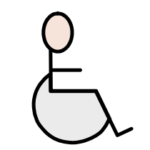 Zerebralparese ist eine Störung,
die die Bewegungsfähigkeit eines Menschen
beeinträchtigt.Zerebral bedeutet, es hat mit dem Gehirn zu tun. Parese bedeutet,
Schwäche oder Probleme mit den Muskeln.  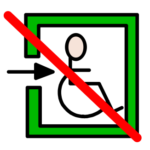 Maria spricht perfekt Englisch. Aber sie konnte das Cambridge Assesment Englisch
nicht machen,
weil es wegen ihrer körperlichen Behinderung
nicht barrierefrei für sie gewesen ist. Das Cambridge Assessment ist eine Englisch Prüfung,  
welche von der Universität Cambridge organisiert wird.  Arbeitgeberinnen und Arbeitgeber und Universitäten 
erkennen die Prüfung an.Man kann damit nachweisen, dass man Englisch kann.Es gibt Prüfungszentren in 130 Ländern.  Maria bewegt ihre Arme langsamer als
andere in ihrem Alter.Sie braucht für die Prüfung mehr Zeit als andere.Maria hat die Universität Cambridge darum gebeten,
ihre Prüfung an ihre Bedürfnisse anzupassen.Drei Monate lang kämpfte sie
für faire Prüfungsbedingungen, 
damit sie die Prüfung schaffen kann.Sie hat sich nur für eine Sache eingesetzt.Sie wollte einen Computer 
statt einem Notizblock verwenden.Maria hat nicht aufgegeben. Sie hat gesagt:  “Wenn du den Drang hast, etwas zu erreichen,
ist nichts Unmöglich.“Das Prüfungszentrum hat schließlich zugestimmtdie Prüfungszeit zu ändern, und sie den Computer benutzen zu lassen.  Sie hat die Prüfung erfolgreich bestanden.Sie ist die erste Person mit Behinderung in Bulgarien
mit diesem Zertifikat.  Maria hat gesagt:  “Für manche Menschen ist Bildung selbstverständlich,
weil sie ihnen gegeben wurde. 
Aber für Menschen wie mich,
ist Bildung ein Recht,
für das gekämpft werden muss.“Ihr Kampf erlaubt anderen Menschen mit Behinderungendie Prüfung abzulegen,  und ihre Chancen zu erhöhen, an die Universitätzu gehen und einen Arbeitsplatz zu finden.Sie können sich ihre Geschichte
mit englischem Untertitel hier ansehen: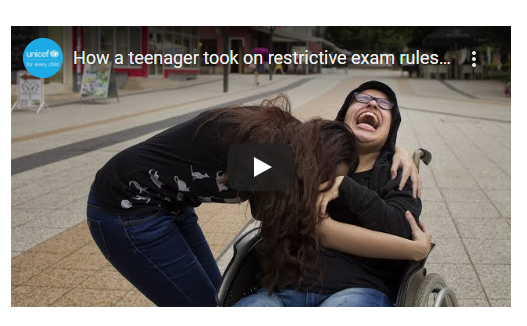 Inklusive Gesellschaft kann mehr als ein süßer Traum seinChristine Dufour ist die Gründerin
einer NGO in Brüssel. Sie hat eine Tochter mit Lernschwierigkeiten.  Ihr Name ist Lisette. Inclusion Europe hat ein Interview mit Christine Dufour gemacht. Sie hat darüber gesprochen, das inklusive Bildung
für alle gut ist. Wie ist die NGO gegründet worden?  Die Gründung der NGO ist notwendig geworden,
als ich erkannt habe,
dass Lisette Hilfe im Klassenzimmer braucht.Lisette besucht seit ihrem 3. Lebensjahr eine normale Schule.Ich habe erkannt, dass es wichtig ist,
etwas zu schaffen, dass ihr beim Lernen helfen kann.  Dann habe ich nach jemanden gesucht, 
der Lisette helfen wollte.Um die Anweisungen zu verstehen 
und das Lernmaterial an ihre Bedürfnisse anzupassen.  Eine Freiwillige stimmte zu,
meine Tochter in der Klasse zu unterstützen.Das ist eine große Hilfe für Lisette und ihren Lehrer gewesen.So bin ich auf die Idee gekommen, eine NGO zu gründen.Um auch anderen Kindern mit Lernschwierigkeiten 
bei der Inklusion in die Schule zu helfen.Was macht ihre NGO?  Die NGO bietet individuelle Unterstützung
innerhalb der Regelschule.  Ein Freiwilliger hilft einem Kind mit Lernschwierigkeiten in 
der Klasse und unterstützt damit auch den Lehrenden.Bis heute zählt die NGO etwa 60 Freiwillige,
die etwa 60 Kindern mit Lernschwierigkeiten unterstützen.Haben sie zukünftige Projekte? Wir haben das Projekt eine Inklusive Schule zu gründen. Diese Schule wird: Kinder mit Behinderungen,  Kinder ohne Behinderungenwillkommen heißen.Lehrende werdenneue Lehrmethoden verwenden, für die Betreuung von
Kindern mit komplexem Unterstützungsbedarf
ausgebildet sein.Was sind die Vorteile einer inklusiven Bildung?Die Inklusion von Kindern mit Behinderungen ist gut für alle.Kinder die Unterstützung brauchen werden dazu motiviert, es besser zu machen.  Ihre Inklusion in die Klasse bringt Toleranz und Einfühlungsvermögen.  Es ist auch ein Gewinn für die Lehrenden. Sie werden ermutigt, ihre Lernmethoden anzupassen
und auf die Bedürfnisse jedes Kindes einzugehen.Wie erlebt Lisette ihre Inklusion
 in die Schule?Die Inklusion in der Schule hilft Lisette zu verstehen,
welche Verhaltensweisen gut sind
und welche Verhaltensweisen nicht gut sind.  Sie beginnt zu lesen und
sie liebt Mathematik.Sie ist an vielem interessiert.Inklusive Bildung spielt bei all dem eine große Rolle!  Ihre Inklusion in der Schule ist gut für sie,
aber auch für die anderen Kinder.Die Kinder lernen
sich gegenseitig zu unterstützen,
und der Lehrer muss das nicht aufzwingen!Was muss getan werden, damit Schulen wirklich inklusiv sind?  Die Schulen müssen genug Geld und Personal haben,
um die Inklusion in den Klassen
umsetzen zu können.Das Schulsystem muss sich
den Bedürfnissen der Kinder anpassen
und auf sie eingehen,
nicht andersherum!“Wir müssen die Art und Weise ändern, wie wir Bildung betrachten”Anne-Marie Callus ist Dozentin an der Universität von Malta.  Sie hält Vorträge und forscht zum Thema inklusive Bildung. Inclusion Europe hat ein Interview mit Anne-Marie Callus geführt.  Sie erklärt, wie wichtig es für alle Kinder ist,
eine gute Ausbildung zu erhalten.   Was ist für sie inklusive Bildung?  Inklusion muss für alle gut sein.Das Bildungssystem muss so sein,
dass es für alle Schüler und Schülerinnen passt. Was sind die langfristigen Auswirkungen der Inklusionin der Schule? Schülerinnen und Schüler
mit und ohne Behinderungen
sollen im selben Klassenzimmer sein.Das ist sehr wichtig,
damit Inklusion in unserer Gesellschaft funktioniert.Wenn Kinder mit Behinderungen
in getrennte Schulen geschickt werden,
werden sie als Erwachsene 
von der Gesellschaft ausgeschlossen.Wenn Kinder mit Behinderungen
in Regelschulen aufgenommen werden,
werden sie höchstwahrscheinlich
 als Erwachsene sozial einbezogen.Wie kann die Inklusion von Menschen mit Lernschwierigkeiten an der Universität verbessertwerden? Universitäten müssen mit 
Selbstvertretungs Organisationen zusammenarbeiten.Gemeinsam untersuchen sie:  Was brauchen Menschen mit Lernschwierigkeiten, damit sie gut lernen können. welche Wünsche Menschen mit Lernschwierigkeitenhaben; was die Universität für dieseBedürfnisse und Wünsche tun kannSollen Menschen mit Lernschwierigkeiten bei der Inklusion mitreden dürfen?   Alle Studierenden mit Behinderungen
sollten bei ihrer Ausbildung
mitreden dürfen.Viele Menschen glauben, 
dass sich Studierende mit Lernschwierigkeiten
nicht selbst vertreten können.Daher werden sie oft von der Diskussion
über Bildung ausgeschlossen.Aber Menschen mit Lernschwierigkeiten können lernen,
Entscheidungen zu treffen und Wünsche zu äußern.Aber wir müssen ihnen die Gelegenheit dazu geben.Was sind die Folgen der COVID-19-Krisefür die Bildung?Wenn die Schulen geschlossen sind,ist das Internet für das Lernen sehr wichtig. Aber einige Studierende werden zu Hause
zu wenig Unterstützung.Sie haben das Risiko, ihre Ausbildung
zu verlieren.Glauben sie, dass der Fernunterricht sich negativauf die Bildung von Studierenden mit Lernschwierigkeitenauswirken kann?  Fernunterricht ist sehr wichtig.  Aber er kann die Erfahrung nicht ersetzen,
die die Studierenden gemeinsam mit ihren 
Lehrern und Lehrerinnen in einer Klasse machen.  Studierende mit Lernschwierigkeiten
benötigen persönliche UnterstützungEs ist schwierig, diese Unterstützung
über einen Computerbildschirm zu bekommen.Videos zur Unterstützung der Anstellung von Menschen mit LernschwierigkeitenDie meisten Menschen mit Lernschwierigkeiten
arbeiten nicht.   Und wenn sie arbeiten,
bekommen sie oft viel weniger Geld als andere Menschen.Das Projekt "Meine Talente für die Vielfalt" ist ein Projekt
das sich mit diesem Thema befasst.   Wir nennen es kurz MTFV.  Das Projekt wird von Inclusion Europe und
3 Partnern geleitet:  Plena Inclusión (in Spanien),  EVPIT (in Estland), Antwerp Management School (in Belgien).  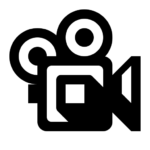 Sie haben Videos gemacht,
um Beispiele von Unternehmen zu zeigen in denen
Menschen mit Lernschwierigkeiten angestellt sind.  Folgen sie Thibeau an seinem Arbeitstag an der AntwerpManagement School. Thibeau arbeitet an der Antwerp Management School in Belgien.  Er ist Mitarbeiter des MTFV Projekts.  Sein Job ist Menschen in Unternehmen zu befragen,
die Menschen mit Lernschwierigkeiten beschäftigen.  Thibeau bekommt Unterstützung 
von zwei Kollegen.Sie können das Video hier ansehen: https://youtu.be/aADuqI3ICkw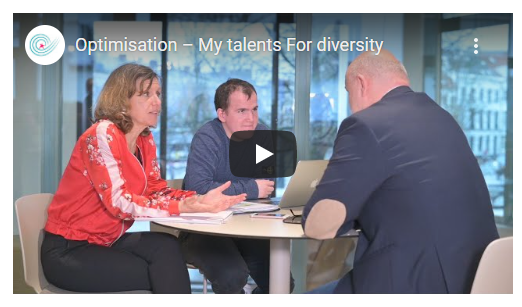 Eine maßgeschneiderte Anstellung für ManuelaManuela Cambreiro arbeitet 
seit vielen Jahren in einem Supermarkt auf Teneriffa.Ana Peña ist eine Jobcoach.  Hugo Pérez ist ein Supermarkt Manager.  Gemeinsam haben sie den passenden
Arbeitsplatz für Manuela geschaffen.  Manuelas Arbeitsplatz ist geschaffen worden nach: ihren Fähigkeiten,  die Dinge, die ihr gefallen haben, den Bedürfnissen des Marktes vor Ort.   Sie können das Video hier ansehen:https://youtu.be/4hVg4K65KCA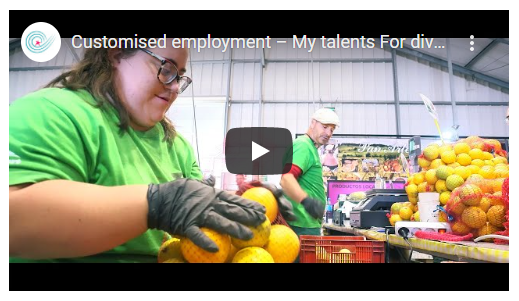 Richtige Bedingungen bei OACEX  OACEX ist ein Büro in Spanien. Aroa Rico ist Mitarbeiterin bei OACEX.  Als sie begonnen hat,
hat sie eine leichte Sprache Version
des Firmenhandbuchs erhalten.In diesem ist die Arbeitsweise der Firma erklärt worden.Unter richtigen Bedingungen
können Menschen mit Lernschwierigkeiten
genauso selbstständig arbeiten wie jeder andere Mitarbeiter.   Sie können das Video hier ansehen:https://youtu.be/czpb3iBxWsE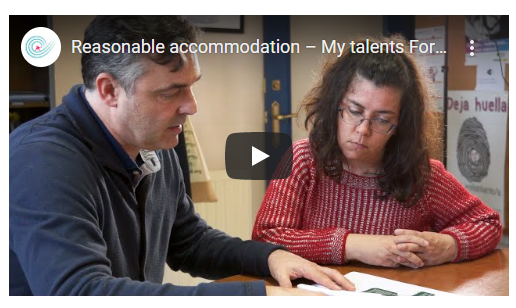 Wie ein Jobcoach Laura geholfen hat, ihren Traum zu verwirklichen?  Jobcoaches unterstützen
Menschen mit Lernschwierigkeiten beim Start
einer neuen Arbeit.  Laura Pereira Barahona arbeitet seit 5 Jahren
als Verwaltungsassistentin.Ihr Jobcoach begleitete sie von Beginn an
um ihr beim Verstehen zu helfen des Jobs,  der Aufgaben, der Arbeitsweise der Firma.  Sie können das Video hier ansehen:https://youtu.be/rHlB9FYO-t0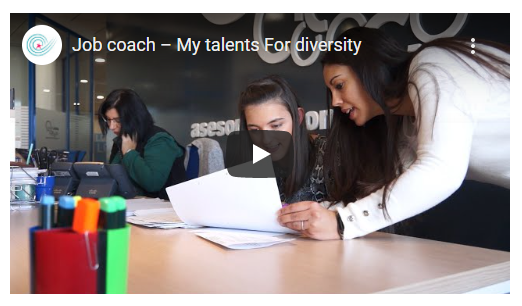 Folgen Sie Toomas während seiner speziellen AusbildungToomas Niitepõld ist Mitarbeiter
der Supermarktkette Rimi in Estland.Vor Beginn seiner Arbeit,
hat er ein Training zum Arbeitsumfeld
 und zur Sicherheit gemacht.  Ältere Kollegen und Kolleginnen haben ihm
seine Aufgaben und Pflichten erklärt.Sie können das Video hier anschauen:https://youtu.be/UejuuWzFThk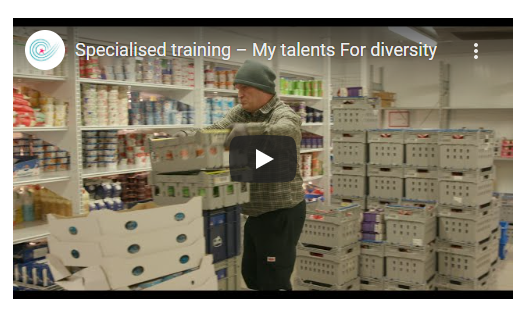 Ist die Familie wichtig, bei der Arbeitsunterstützungvon Menschen mit Lernschwierigkeiten?  Menschen mit Lernschwierigkeiten werden
von ihren Familien beim Einstieg in den Arbeitsmarkt
unterstützt. Die Familien geben Unterstützung
im Hinblick auf die Hoffnungen und Fähigkeiten
der beruflichen Zukunft.  Sie können das Video hier ansehen: https://youtu.be/KdJdme1GsP4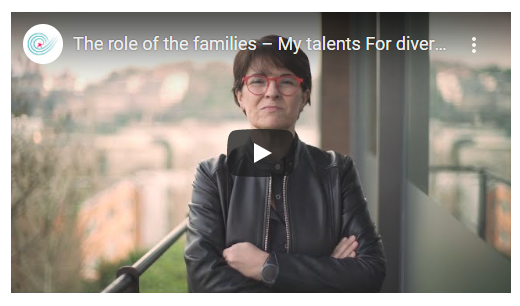 Ivo Vykydal,
früherer Präsident von Inklusion Europa, ist im Alter von 56 Jahren gestorbenIvo war Vorstandsmitglied von 
Inklusion Europa für 5 Jahre seit 2008.Davor war er Generalsekretär.Ivo Vykydal hat zwischen 2002 und 2006
auch als Präsident von Inclusion Tschechien gearbeitet.Ivo Vykydal war Mitglied des tschechischen Parlamentes
zwischen 2002 bis 2006.Inclusion Europe drückt der Familie und den Freunden
von Ivo sein aufrichtiges Beileid aus.Jyrki Pinomaa, Präsident von Inklusion Europa hat gesagt:„Mit großer Trauer habe ich die Nachricht vom Tod von Ivo Vykydal erhalten. 
Meine Gedanken sind bei seiner Frau Karin und seinen Kindern, die ihren Mann und Vater viel zu früh verloren haben“. Maureen Piggot, Präsidentin von Inclusion Europe von 2011 bis 2018 hat gesagt: “Ich war schockiert und traurig, als ich von Ivos vorzeitigem Tod gehört habe.
Es ist ein trauriger Tag für seine Familie,
sein Land und die Inclusions-Familie.Er hat Inclusion Europe in seinem Land,
in Europa und weltweit gedient.“Erklärungen Abstimmen Abstimmen bedeutet,  
die Politikerinnen und Politiker zu wählen,  
die uns vertreten und für uns Entscheidungen treffen.  Sie können in verschiedenen Bereichen abstimmen. 
Zum Beispiel: in Ihrer Stadt oder Gemeinde, wenn Sie einen neuen Bürgermeister wählen. In Ihrem Land, wenn Sie einen neuen Präsidenten wählen Oder bei den Europawahlen, wenn Sie die neuen Mitglieder  des Europäischen Parlaments wählen (MdEPs) Ausbilden Ausbilden heißt lehren. Es bedeutet, dafür zu sorgen, dass die Menschen Zugang zu Schulungen haben, damit sie neue Fähigkeiten erlernen können. Diskriminierung, diskriminieren Diskriminierung bedeutet, dass Sie ungerecht behandelt werden 
oder nicht die Chancen bekommen, die Sie verdienen. Es ist Diskriminierung, 
wenn es wegen Ihrer Behinderung passiert. 
Es kann auch anderen Menschen passieren. 
Zum Beispiel Menschen, die eine andere Hautfarbe haben. 
Oder älteren Menschen. EPSA Die Europäische Plattform für Selbstvertretung 
besteht aus Selbstvertretungs-Gruppen 
aus verschiedenen Ländern Europas. Sie wird kurz EPSA genannt. 
Sie ist Teil von Inclusion Europe. Europäische Kommission Die Europäische Kommission 
arbeitet mit dem Europäischen Parlament. Die Europäische Kommission schlägt Gesetze vor. 
Das Europäische Parlament  
und der Rat der Europäischen Union 
diskutieren danach über diese Gesetzes-Vorschläge. Wenn Gesetze beschlossen werden, 
stellt die Kommission sicher, 
dass sie auch eingehalten werden. 
 Europäisches Parlament  Das Europäische Parlament ist ein Ort, 
wo wichtige Entscheidungen 
der Europäischen Union getroffen werden. Zum Beispiel, Entscheidungen über Gesetze. Mitglieder des Europäischen Parlaments  
heißen Abgeordnete. 
Sie treffen Entscheidungen und vertreten alle Menschen, 
die in der Europäischen Union leben. Alle 5 Jahre wählen Menschen der Europäischen Union 
die Europa-Abgeordneten ihres Landes. Europäische Union EU ist die Abkürzung für die Europäische Union. 
Die EU ist eine Gruppe von 28 Ländern in Europa. Wir nennen diese Länder „Mitglieds-Staaten“. Sie haben sich zusammengeschlossen, 
um politisch und wirtschaftlich stärker zu sein. Die EU macht Gesetze zu vielen wichtigen Dingen 
für die Menschen, die in diesen Ländern leben. Die EU mach Gesetze in verschiedenen Bereichen. Einige Beispiele sind: Gesetze zum Schutz der Umwelt Gesetze für Landwirte Gesetze zum Schutz der Verbraucher Ein Verbraucher ist jemand, der Dinge kauft. Inclusion Europe Das ist Englisch.  
Man spricht diesen Namen so aus: 
Inkluschn Jurop. 
Inclusion Europe ist eine Organisation 
für Menschen mit Lernschwierigkeiten 
und ihre Familien. Wir kämpfen für ihre Gleichberechtigung 
und Inklusion in Europa. 
Wir wollen auch die Politik 
in Europa verändern. 
Inclusion Europe gibt es seit 1988. 
 Wir haben 79 Mitglieder 
in 39 europäischen Ländern. 
Wir haben unseren Sitz in Brüssel in Belgien Inklusive Bildung, Ausbildung und Beschäftigung Inklusive Bildung, Ausbildung oder Beschäftigung bedeutet, 
dass Menschen mit Lernschwierigkeiten  
mit anderen Menschen ohne Behinderung  
lernen und zusammenarbeiten.  
Institutionen Institutionen sind Orte,  
wo Menschen mit Lernschwierigkeiten mit anderen  
Menschen mit Lernschwierigkeiten zusammenleben. Sie leben getrennt von anderen Menschen. 
Das nennen wir „abgegrenzt“. 
Manchmal passiert das gegen ihren Willen. Menschen, die in Institutionen leben,  
müssen die Regeln dieser Institutionen befolgen  
und können nicht selbst entscheiden. Kommissionsmitglied bei der Europäischen Union Ein Kommissionsmitglied ist für ein Arbeitsfeld  
bei der Europäischen Kommission verantwortlich. 
Ein Kommissionsmitglied leitet viele Leute. Leichte Sprache Leichte Sprache sind Informationen, 
die einfach geschrieben sind. 
So können Menschen mit Lernschwierigkeiten 
diese Informationen gut verstehen. Es ist wichtig, einfache Wörter und Sätze zu verwenden. Wenn es Wörter gibt, die schwer zu verstehen sind, 
gibt es eine Erklärung. Der Text muss klar zu sehen sein. 
Zum Beispiel ist schwarze Schrift auf weißem Hintergrund gut. 
Er muss gut gegliedert sein. Leichte Sprache verwendet oft Bilder, 
die erklären, worum es im Text geht. Menschen mit Lernschwierigkeiten müssen gleich erkennen, 
dass die Informationen in Leichter Sprache sind. Informationen in Leichter Sprache haben oft dieses Logo. 
So kann man sie einfacher finden. 
Es gibt Regeln, wie Texte in Leichter Sprache gemacht werden. Lernschwierigkeiten Lernschwierigkeiten haben heißt: 
Es ist schwieriger für Sie, 
Informationen zu verstehen 
und neue Fähigkeiten zu erlernen, 
als für andere Menschen. Das macht einige Teile Ihres Lebens schwieriger. 
Menschen mit Lernschwierigkeiten 
brauchen oft Unterstützung beim Lernen 
oder bei der Arbeit. Lernschwierigkeiten beginnen oft schon, 
bevor Sie erwachsen sind. Lernschwierigkeiten betreffen Sie 
Ihr ganzes Leben lang. Es gibt Dinge, die Menschen mit Lernschwierigkeiten 
das Leben erleichtern können. Zum Beispiel, Informationen in Leichter Sprache. Einige Menschen sagen 
Lernbehinderung oder geistige Behinderung 
statt Lernschwierigkeiten. MdEPs Die Mitglieder des Europäischen Parlaments 
sind die Politiker,  
die im Europäischen Parlament sitzen. Wir nennen sie kurz MdEPs. NGO
NichtregierungsorganisationenNichtregierungsorganisationen oder NGOs werden im Allgemeinen als gemeinnützig und unabhängig von staatlichem Einfluss definiert.Petition
Eine Anfrage für etwas Gewünschtes, insbesondere eine respektvolle oder bescheidene Anfrage an einen Vorgesetzten oder einen der Verantwortlichen.Regierung Eine Regierung ist eine Gruppe von Menschen, 
die Entscheidungen darüber treffen, wie man ein Land führt. Zum Beispiel: darüber, wo das Geld ausgegeben wird, über öffentliche Verkehrsmittel, über Schulen, über Krankenhäuser. Alle paar Jahre finden Wahlen statt, 
um über eine neue Regierung abzustimmen. Segregation  Segregation ist, wenn jemand aus einem unfairen Grund  
von anderen Menschen getrennt wird. 
Zum Beispiel wegen einer Behinderung. 
 Selbstvertretung Selbstvertretung ist, 
wenn Menschen mit Lernschwierigkeiten  
für sich selbst und für andere  
Menschen mit Lernschwierigkeiten sprechen.  
Diese Menschen werden Selbstvertreter genannt.UN CRPD UN CRPD ist die Abkürzung für:  
Übereinkommen der Vereinten Nationen  
über die Rechte von Menschen mit Behinderungen.  
Die UN CRPD ist ein wichtiges Dokument. 
Es versucht sicherzustellen, dass die Rechte von  
Menschen mit Behinderungen respektiert werden. Vormundschaft Die Vormundschaft erlaubt einigen Menschen  Lebensentscheidungen für andere zu treffen. Die Person, die für Sie Entscheidungen trifft  ist Ihr Vormund. Ihr Vormund kann die Dinge für Sie entscheiden,  wie zum Beispiel, wo Sie wohnen. Manchmal ist es Personen unter Vormundschaft nicht erlaubt  zu wählen, zu heiraten oder sich um ihre Kinder zu kümmern. Zugänglich, Zugang Zugänglich ist, 
wenn etwas für Menschen mit Behinderungen 
einfach zu benutzen ist, 
zum Beispiel: Rampen, um in ein Gebäude zu kommen. Informationen in Leichter Sprache. Informationen in Gebärdensprache. 